Exploring Food Miles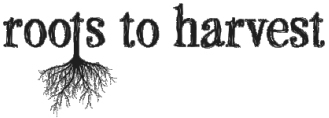 This game is a fun, energetic way to think about food miles. ‘Food miles’ refers to the distance food travels between farm and consumer. A carrot, for example, from a local farm, has very low food miles, whereas a banana from South America has high food miles.Exploring Food Miles - Meal Cards(Adapt the cards to add the names of local farms if possible)PurposeTo explore the concept of ‘food miles’Things to consider:What are the benefits of buying food with low miles? (Examples: apples, carrots, potatoes, beef)Buying regionally and provincially produced food supports the local economyYou are able to see where and how your food is being producedFood can be harvested when it is ripe and full of nutrients, and will not spoil before making it to the marketWhat are the benefits of buying food with high miles? (Examples: Bananas, most fruit, seafood, sugar, salt, coffee, chocolate)We can have a variety of foods that cannot grow hereWe can have enough foodIt would take more effort and resources to grow some foods in our climateMaterialsCheerios or another hoop shaped cerealSpaghetti (1-2 sticks per student)Bowls (2 per team - 3-5 students per team)DirectionsDivide the class into teams of around 4 students. Each team should have room to move in an imaginary lane from one end of the room to the other.Place an empty bowl for each team at one end of the classroom and a bowl full of Cheerios for each team at the other side.Give each student a piece of spaghetti.Give each group a different meal card. Introduce each meal. Talk about the ingredients and where they come from.Give the students a time limit (5-10 min). Explain the goal of the game: to get as many Cheerios as possible from one bowl to the other, BUT they can only use the spaghetti (no fingers, hands or other body parts) and can only bring 1 Cheerio at a time.When time has expired have students count how many Cheerios they successfully transported. And finally, how many of the teams can make their meal?Example follow up questionsWhat did you eat for breakfast? How far do you think it had to travel?Which meal required the most travel/work?Imported food is more abundant and sometimes cheaper (even though it takes more work to get it here).  How is this possible? Why is this so?Local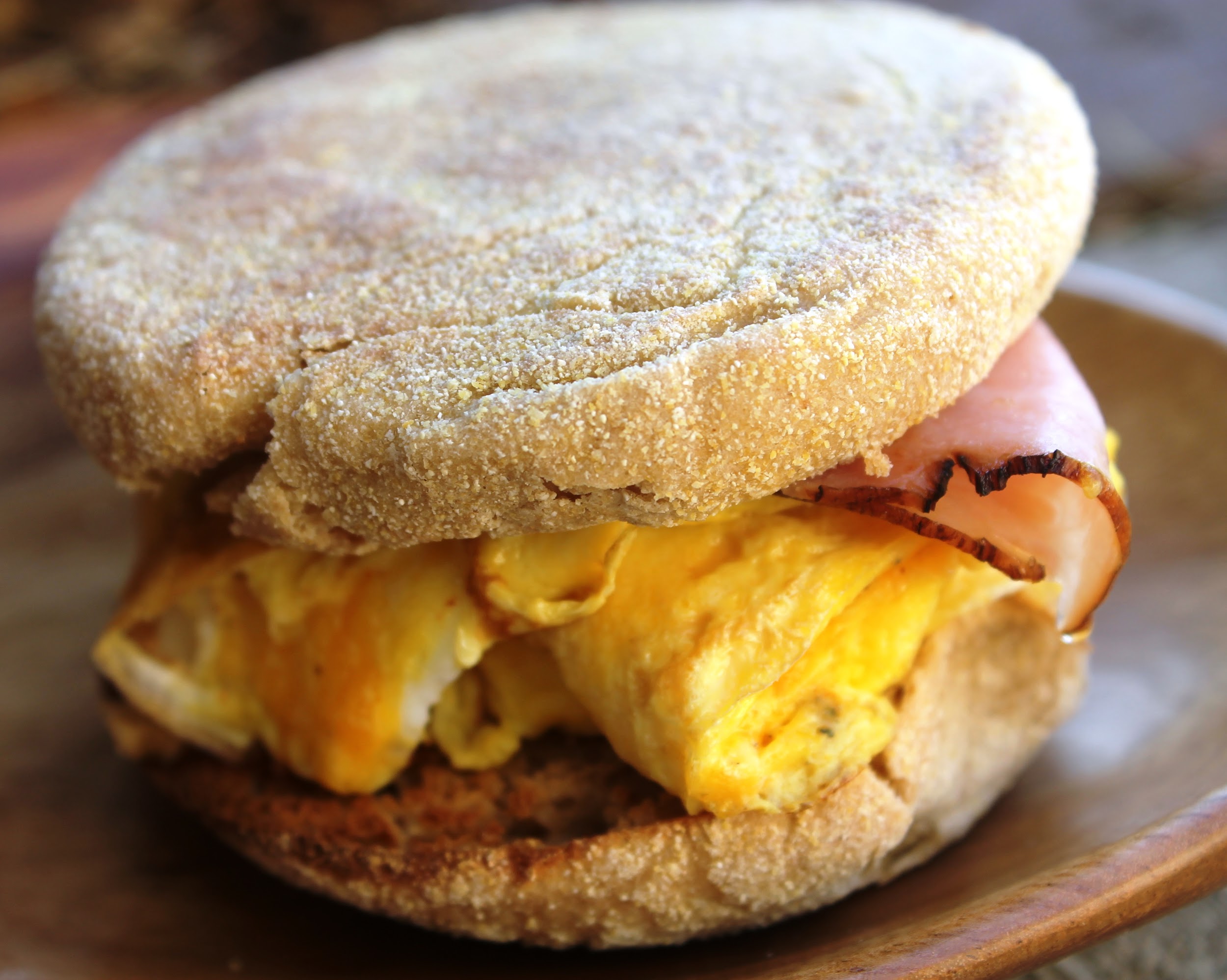 Egg and Ham SandwichEggs from a local farm (2)Ham from a local farm (2)Cheese from a local farm (2)English Muffin - wheat from Alberta (5)Total = 11 Cheerios per mealKind of Local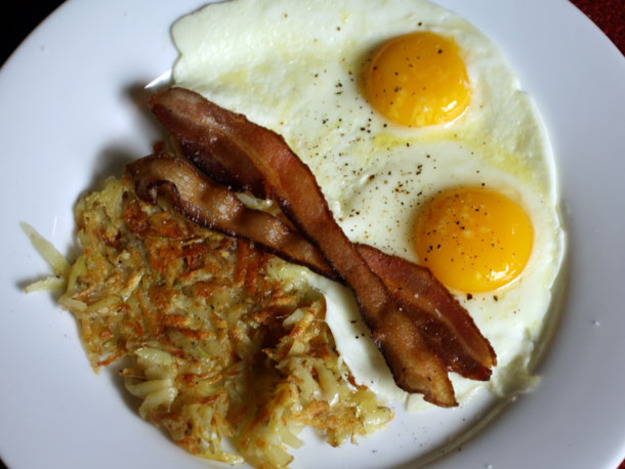 Eggs with Bacon and HashbrownsEggs from an Ontario producer (5)Bacon from Maple Leaf (5)Potatoes from a local farm (2)Onions from a local farm (2)Total = 14 Cheerios per mealCanadian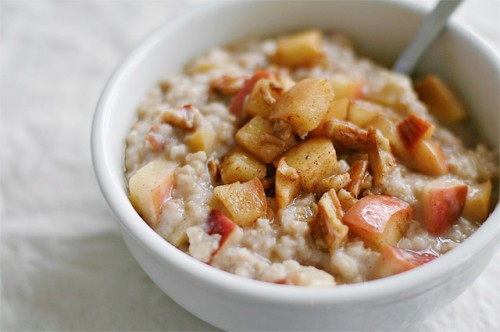 Oatmeal with Apple and Maple SyrupOats from Saskatchewan (5)Apples from BC (10)Maple syrup from Quebec (3)Total = 18 Cheerios per mealNorth American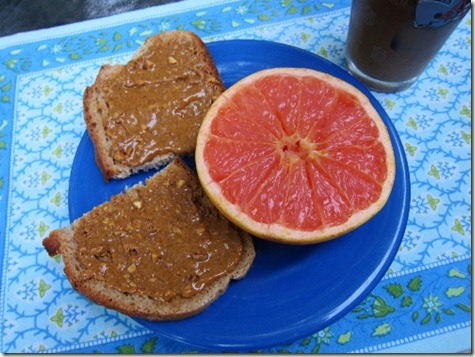 Grapefruit with Peanut Butter ToastGrapefruit from Florida (10)Peanuts from Virginia (10)Bread from local Bakery (2)Total = 22 Cheerios per mealIntercontinental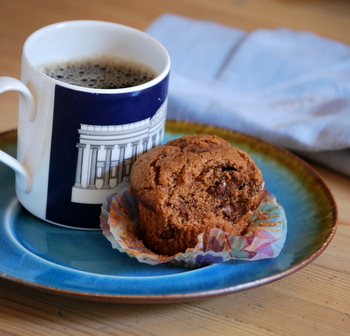 Coffee with Banana MuffinCoffee beans from Columbia (15)Bananas from Costa Rica (15)Wheat from Alberta (5)Total = 35 Cheerios per meal